Individuel frilæsning – engelsk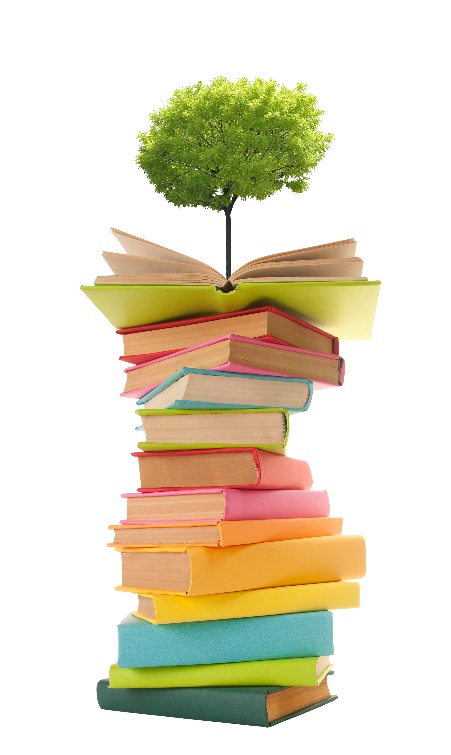 Tema: Engelsksproget skønlitteraturMålgruppe: 3. - 8. klasseIndledningOplæggene til elevernes arbejde med individuel frilæsning skal understøtte fokus på to af engelskfagets videns- og færdighedsområder under kompetenceområdet ’skriftlig kommunikation’, nemlig læsning og skrivning. I denne lærevejledning er der dels eksempler på, hvilke videns- og færdighedsmål det er oplagt at vælge samt eksempler på læringsmål til de forskellige trin.Arbejdet med elevernes individuelle læsning skal understøtte deres mulighed for sproggenkendelse, -forståelse, og -produktion. Det kan tænkes ind som et element af arbejdet i klassen, men også i afdelingen eller på skolen. Elevernes arbejder/book reviews kan fx deles på det pædagogiske læringscenter eller andre steder, hvor eleverne kommer meget.At arbejde med at læse engelsk kan blive en naturlig del tidligt i engelskundervisningen i lighed med, hvad eleverne kender fra danskfaget. Rutiner med fokus på individuel læsning vil støtte elevernes evne til at reflektere over deres niveau og interesser. Oplæggene/bilagene i denne vejledning findes på tre niveauer, hvor elevoplægget tiltænkt 3.-4. klasse rummer flest stilladserende elementer. Samtlige niveauer – 3.-4., 5.-6. og 7.-8. klasse er tænkt ind i en ramme, der passer til genren ’book review’.  Til de ældste elever er der desuden eksempler på konkrete opgaver, der ligger ud over ’book reviewet’. I flere af de ’graded readers’, der er på markedet, findes også opgaver, der taler ind i forskellige områder, fx ’vocabulary, speaking og writing’. Disse kan sættes i spil, hvis man vil fokusere på andet end de elementer, der ligger i ’book review’. Målsætning Herunder findes eksempler fra Fælles Mål samt læringsmål, som kan være relevante i forhold til frilæsning og det at skrive ’book reviews’3. – 4. klasseLæsningFase 3FærdighedsmålEleven kan forstå hovedindholdet af enkle, fortællende teksterVidensmålEleven har viden om billedstøtte og ordlister til læseforståelseLæringsmål - eksemplerEleverne kan læse korte, skønlitterære tekster med støtte i billeder og/eller lydEleverne kan referere handlingen i en tekst, selvom de ikke forstår alle ordene i tekstenSkrivningFase 2FærdighedsmålEleven kan kommunikere med enkle ord og korte sætningerVidensmålEleven har viden om enkle sætningerLæringsmål - eksempelEleverne kan skrive korte tekster evt. med støtte i tekstbog eller ordliste5. – 6. klasseLæsningFase 2FærdighedsmålEleven kan finde specifikke detaljer i forskellige teksttyperVidensmålEleven har viden om skanning i forhold til læseformålLæringsmål - eksempelEleverne kan fortælle om tekstens indhold eller handlingsforløbSkrivningFase 1FærdighedsmålEleven kan skrive enkle informerende teksterVidensmålEleven har viden om sprogbrug i enkle informerende teksterLæringsmål - eksempelEleverne kan skrive en tekst, der er nogenlunde klar i opbygning og sammenhæng7. – 8. klasseLæsningFase 3FærdighedsmålEleven kan forstå hovedindhold og sammenhæng i forskellige teksttyperVidensmålEleven har viden om læsestrategier i forhold til læseformålLæringsmål - eksemplerEleverne kan læse tekster i forskellige genrer og forstå hovedindholdet og væsentlige detaljerEleverne kan læse frit og vælge skønlitteratur på passende niveauSkrivningFase 3FærdighedsmålEleven kan skrive forståeligt og sammenhængende på engelskVidensmålEleven har viden om tekstopbygning og afsnitsinddelingLæringsmål - eksempelEleverne kan vælge form tilpasset indholdet. Elevopgaver – 7.-8. klasse (nogle opgaver kan bruges i 5.-6. klasse)Write a FULL (physical, emotional, relational) description of three of the characters in the book. Draw a portrait to accompany each description. Interview a character from your book. Write at least ten questions that will give the character the opportunity to discuss his/her thoughts and feelings about his/her role in the story. Make a list of character traits each person has. Make a character tree, where one side is event, symmetrical side is emotion or growth. Compare and contrast two characters in the story. Look at your keywords and organize them e.g., in a mind map corresponding with the events in the book.  Choose a quote from a character. Write why it would or wouldn't be a good motto by which to live your life. Make a book trailerWrite a poem inspired by the book. Do an oral reading with background music. Read an exciting, interesting, or amusing passage from your book. Stop reading at a moment that leaves the audience hanging. Tell about your thoughts, emotional reaction to the events or people in the book. Stories are made up; on conflicts and solutions. Choose three conflicts that take place in the story and give the solutions. Is there one that you wish had been handled differently? Write a new ending. Kilde: Uddrag fra vejledningVejledningen stilles til rådighed for undervisere under følgende Creative Commons licens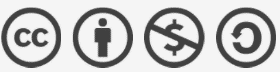 Udarbejdet af Christina Hellensberg og Helle RodenbergCFU, UCC oktober 2016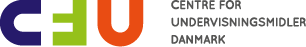 